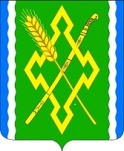 АДМИНИСТРАЦИЯ НОВОЛАБИНСКОГО СЕЛЬСКОГО ПОСЕЛЕНИЯ УСТЬ-ЛАБИНСКОГО РАЙОНАП О С ТА Н О В Л Е Н И Еот 25 октября 2021 года                                                                              № 81станица НоволабинскаяОб утверждении порядка выдачи разрешения на пересадку зеленых насаждений в Новолабинском сельском поселении Усть-Лабинского районаВ соответствии с Федеральным законом от 10 января 2002 года № 7-ФЗ «Об охране окружающей среды», пунктом 11 части 1 статьи 16 Федерального закона от 06 октября 2003 года № 131-ФЗ «Об общих принципах организации местного самоуправления в Российской Федерации», Законом Краснодарского края от 23 апреля 2013 года № 2695-КЗ «Об охране озелененных насаждений в Краснодарском крае», Уставом Новолабинского сельского поселения Усть-Лабинского района, в целях охраны и воспроизводства зеленых насаждений, нормализации экологической обстановки и создания благоприятной окружающей среды для населения Новолабинского сельского поселения Усть-Лабинского района, постановляю.Утвердить порядок выдачи разрешения на пересадку зеленых насаждений в Новолабинском сельском поселении Усть-Лабинского района, согласно приложению № 1.Создать и утвердить Комиссию по выдаче разрешения на пересадку зеленых насаждений в Новолабинском сельском поселении Усть-Лабинского района, согласно приложению № 2.Общему отделу администрации Новолабинского сельского поселения Усть-Лабинского района (Ковешникова) обнародовать настоящее постановление и разместить на официальном сайте администрации Новолабинского сельского поселения в сети «Интернет».4. Контроль за исполнением настоящего постановления возложить на главу Новолабинского сельского поселения Усть-Лабинского района А.А.Гусева.5. Постановления вступает в силу со дня его обнародования.Глава Новолабинского сельского поселения Усть-Лабинского района                                                  А.А. ГусевПриложение № 1УТВЕРЖДЕНО постановлением администрации Новолабинского сельскогопоселения Усть-Лабинского района от 25.10.2021 г. № 81 Порядок выдачи разрешения на пересадку зеленых насаждений в Новолабинском сельском поселении Усть-Лабинского района1. Общие положения1.1. Порядок выдачи разрешения на пересадку зеленых насаждений в Новолабинском сельском поселении Усть-Лабинского района (далее - Порядок) регулирует отношения в сфере охраны зеленых насаждений на территории Новолабинского сельского поселения Усть-Лабинского района. Действие настоящего Порядка распространяется на юридических и физических лиц, являющихся субъектами правоотношений в сфере охраны зеленых насаждений. 1.2. Комплекс мероприятий по охране зеленых насаждений, создание, реконструкция, содержание зеленых насаждений выполняются в соответствии с Федеральным законом от 10 января 2002 года № 7-ФЗ «Об охране окружающей среды», Федеральным законом от 06 октября 2003 года № 131-ФЗ «Об общих принципах организации местного самоуправления в Российской Федерации», Законом Краснодарского края от 23 апреля 2013 года № 2695-КЗ «Об охране озелененных насаждений в Краснодарском крае», Правилами благоустройства Новолабинского сельского поселения Усть-Лабинского района. 1.3. В настоящем Порядке используются термины и определения, установленные Законом Краснодарского края от 23 апреля 2013 года № 2695-КЗ «Об охране озелененных насаждений в Краснодарском крае».  1.4. Пересадка зеленых насаждений на территории Новолабинского сельского поселения Усть-Лабинского района проводится на основании разрешения на пересадку зеленых насаждений, выдаваемого Администрацией Новолабинского сельского поселения Усть-Лабинского района по форме, установленной Администрацией Новолабинского сельского поселения Усть-Лабинского района, согласно приложения № 1 к Порядку. 1.5. Действие настоящего Порядка не распространяется на зеленые насаждения, произрастающие на территории Новолабинского сельского поселения Усть-Лабинского района, являющиеся охранной зоной линий электропередач, газопроводов и иных инженерных сетей. 2. Пересадка зеленных насаждений (деревьев и кустарников) 2.1. Пересадка зеленных насаждений деревьев и кустарников осуществляется за счет лица, обратившегося с заявлением о пересадке деревьев или кустарников.  2.2. Пересадке подлежат деревья с диаметром у основания ствола не более 10 сантиметров и кустарники возрастом до пяти лет. 2.3. Факт надлежащего выполнения работ по пересадке деревьев или кустарников устанавливается актом обследования зеленых насаждений, который составляется и подписывается Комиссией по выдаче разрешения на пересадку зеленых насаждений в Новолабинском сельском поселении Усть-Лабинского района (Далее - Комиссия) в присутствии физического лица или представителя юридического лица, которому было выдано разрешение на пересадку деревьев и кустарников. К акту обследования зеленых насаждений прилагаются материалы фотофиксации.  Акт обследования зеленых насаждений составляется в срок не более пяти рабочих дней со дня завершения срока действия разрешения на пересадку деревьев и кустарников, либо со дня уведомления Комиссии о завершении пересадки лицом, которому было выдано разрешение на пересадку деревьев и кустарников, в случае, если указанное лицо уведомило Комиссию о завершении пересадки в период действия разрешения на пересадку деревьев и кустарников. Физическое или юридическое лицо, которому было выдано разрешение на пересадку деревьев и кустарников, уведомляется Комиссией о дате и времени проведения обследования зеленых насаждений телефонограммой. В случае если лицо (представитель юридического лица) не явилось на обследование зеленых насаждений или отказалось подписать акт обследования зеленых насаждений, Комиссией делается соответствующая отметка в указанном акте. 2.4. Лица, обратившиеся с заявлением о пересадке деревьев или кустарников, несут ответственность за содержание пересаженных зеленых насаждений в течение одного года со дня составления акта обследования зеленых насаждений. 2.5. Не позднее одного месяца после истечения одного года со дня, указанного в разрешении на пересадку деревьев и кустарников, Комиссия проводит обследование состояния пересаженных зеленых насаждений. Результаты обследования оформляются актом обследования зеленых насаждений, который подписывается Комиссией. К акту обследования зеленых насаждений прилагаются материалы фотофиксации.  2.6. Неудовлетворительное состояние пересаженных деревьев или кустарников по истечению одного года, указанного в разрешении на пересадку деревьев и кустарников, отражается в акте обследования зеленых насаждений, составленном Комиссией в присутствии физического лица или представителя юридического лица, которому было выдано разрешение на пересадку деревьев и кустарников. Физическое или юридическое лицо, которому было выдано разрешение на пересадку деревьев и кустарников, уведомляется Комиссией о дате и времени проведения обследования зеленых насаждений телефонограммой. В случае если лицо (представитель юридического лица) не явилось на обследование зеленых насаждений или отказалось подписать акт обследования зеленых насаждений, Комиссией делается соответствующая отметка в указанном акте. Возмещение вреда, причиненного самовольным сносом деревьев и кустарников.Глава Новолабинского сельского поселения Усть-Лабинского района                                                  А.А. ГусевПриложение № 1 к Порядку выдачи разрешения на пересадку зеленых насаждений в Новолабинском сельском поселении Усть-Лабинского районаРАЗРЕШЕНИЕ № ______на пересадку зеленных насаждений деревьев и кустарниковна территории Новолабинского сельского поселения Усть-Лабинского района Выдано предприятию, организации, физическому лицу __________________________________________________________________(наименование, должность, фамилия, имя, отчество)Основание для проведения работ по пересадке деревьев и кустарников______________________________________________________________________________________________________________________________________________________________________________________________________________________________________________________________Разрешается пересадка ______________________________________________________________________________________________________________________________________________________________________________________________________________________________________________________(деревьев кустарников растущей, сухостойной, ветровальной древесины и др.)Состав насаждений, подлежащих пересадке__________________________________________________________________________________________________________________________________________________________________________________________________________________________________________________________________________________________________________Примечание: ____________________________________________________________________________________________________________________________________Глава Новолабинского сельскогопоселения Усть-Лабинского района                                                    А.А. Гусев Приложение № 2УТВЕРЖДЕНО постановлением администрации Новолабинского сельскогопоселения Усть-Лабинского района от __________ № _____ Состав Комиссии по выдаче разрешения на пересадку зеленых насаждений в Новолабинском сельском поселении Усть-Лабинского районаГлава Новолабинского сельскогопоселения Усть-Лабинского района                                                   А.А. Гусев №п/пФИОДолжность1Гусев Андрей Алексеевич-глава Новолабинского сельского поселения Усть-Лабинского района, председатель комиссии2Ковешникова Римма Рамильевна-ведущий специалист общего отдела администрации Новолабинского сельского поселения Усть-Лабинского района, заместитель председателя комиссии 3ВысоцкаяНаталья Николаевна-специалист 2 категории общего отдела администрации Новолабинского сельского поселения Усть-Лабинского района, секретарь комиссииЧлены комиссии:Члены комиссии:Члены комиссии:Члены комиссии:4ПарнюкНаталья Кузьминична-специалист 2 категории финансового отдела администрации Новолабинского сельского поселения Усть-Лабинского района5Пензева Валентина Владимировна-начальник финансового отдела администрации Новолабинского сельского поселения Усть-Лабинского района6Коптев Игорь Владимирович-депутат Совета Новолабинского сельского поселения Усть-Лабинского района 